TEIL 1: SEKUNDARSTUFE I, KLASSENSTUFEN 5-10 (G9)Verbindlichkeiten für die Sekundarstufe I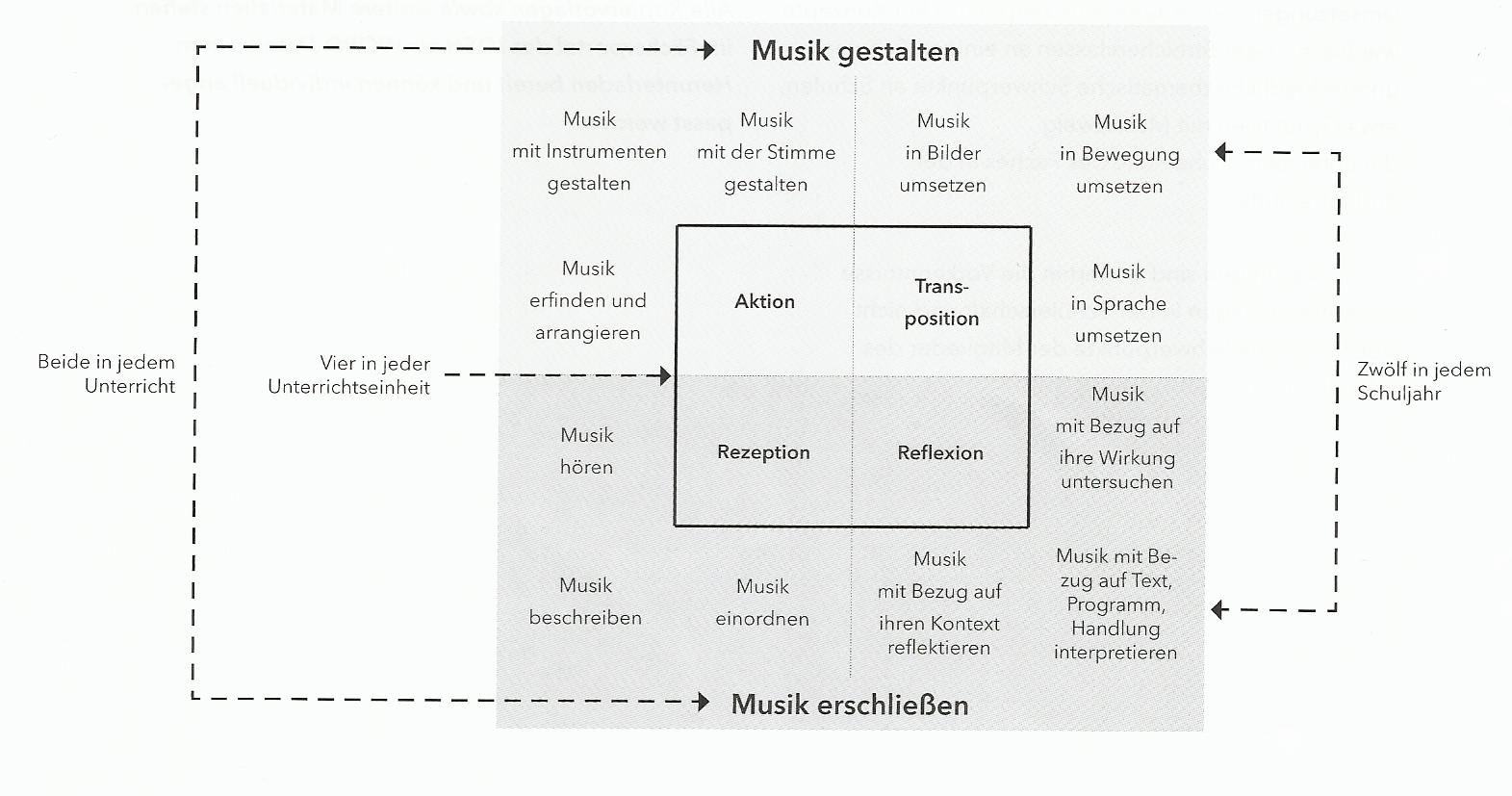 Kompetenzbereiche, Handlungsfelder, TätigkeitsbereicheZwei Kompetenzbereiche sollen in jedem Unterricht berücksichtigt werden.Vier Handlungsfelder sollen in jeder Unterrichtseinheit berücksichtigt werden.Zwölf Tätigkeitsbereiche sollen in jedem Schuljahr berücksichtigt werden.Themen und ThemenbereicheIn jedem Schuljahr wird aus jedem der drei Themenbereiche mindestens ein Thema behandelt.Musik und ihre OrdnungMusik und ihre EntwicklungMusik und ihre BedeutungKlassenstufeThemenbereiche:Musik und ihre(1) Ordnung(2) Entwicklung(3) BedeutungThemenMusik gestaltenMusik gestaltenMusik gestaltenMusik gestaltenMusik gestaltenMusik gestaltenMusik erschließenMusik erschließenMusik erschließenMusik erschließenMusik erschließenMusik erschließenKlassenstufeThemenbereiche:Musik und ihre(1) Ordnung(2) Entwicklung(3) BedeutungThemenAktion (gestalten)Aktion (gestalten)Aktion (gestalten)Trans-position (umsetzen)Trans-position (umsetzen)Trans-position (umsetzen)RezeptionRezeptionRezeptionReflexionReflexionReflexionKlassenstufeThemenbereiche:Musik und ihre(1) Ordnung(2) Entwicklung(3) BedeutungThemenmit der Stimmemit Instrumentenerfinden, arrangierenin Bilderin Bewegungin SpracheMusik hörenMusik beschreibenMusik einordnenWirkungText, Handlung, ProgrammKontext5(1)Rund um die Stimme:Der Körper als Instrument, verschiedene Stimmlagen, Stimmtraining, mit Stimmklängen spielen und komponieren, musikalische Parameterxxxxx5(1)Rhythmus:Puls, Grundschlag, Betonungen, Taktarten (, , ), Notenwerte (Halbe, Viertel, Achtel), Auftaktxxxxxx5(2)Begegnung mit einem Komponisten (Mozart):Lebensumstände (Zeitreise Epoche), Besonderheiten eines symphonischen Werkes, Annäherung an eine Oper, ein Singspielxxxxxxx5(3)programmatische Musik:Klänge zu Bildern, musikalische Umsetzung von Texten (Märchen)xxxxxx5(1)Melodien:Melodiebausteine, Pentatonik, Bauweise C-Dur, Intervalle, Pausenzeichenxxxxxx5(1), (2)Musikinstrumente I:Instrumente des Symphonieorchesters, Streichinstrumente (Geige), das Klavier (Besuch der Tasteninstrumenten-Abteilung im Museum)xxxxxx5(1)Dreiklänge:Konsonanz, Dissonanz, Terzschichtung (Stammtöne) xxxxxxx5(1)Formen in der Musik :Gestaltungsprinzipien: Wiederholung – Veränderung – Kontrast , Motiv, Satz, Liedform, RondoxxxxxKlassenstufeThemenbereiche:Musik und ihre(1) Ordnung(2) Entwicklung(3) BedeutungThemen und InhalteMusik gestaltenMusik gestaltenMusik gestaltenMusik gestaltenMusik gestaltenMusik gestaltenMusik erschließenMusik erschließenMusik erschließenMusik erschließenMusik erschließenMusik erschließenKlassenstufeThemenbereiche:Musik und ihre(1) Ordnung(2) Entwicklung(3) BedeutungThemen und InhalteAktion (gestalten)Aktion (gestalten)Aktion (gestalten)Trans-position (umsetzen)Trans-position (umsetzen)Trans-position (umsetzen)RezeptionRezeptionRezeptionReflexionReflexionReflexionKlassenstufeThemenbereiche:Musik und ihre(1) Ordnung(2) Entwicklung(3) BedeutungThemen und Inhaltemit der Stimmemit Instrumentenerfinden, arrangierenin Bilderin Bewegungin SpracheMusik hörenMusik beschreibenMusik einordnenWirkungText, Handlung, ProgrammKontext6(1)Rhythmus:ternäres Feeling, Synkope, Drumsetxxxxxx6(3), (2)programmatische Musik:Soundtracks, Programmmusik, Gestaltungsprinzipien, Parameterxxxxxxxxx6(1), (3)Klangfarben Dur und Moll:Improvisieren mit Tonvorräten, kleine/große Terz, Versetzungszeichen, Dreiklänge in Dur und Mollxxxxxxx6(1), (2)Musikinstrumente II:Sitzordnung im Symphonieorchester, Holzblasinstrumente, Blechblasinstrumente, Bandinstrumentexxxxxx6(1), (2)Formen in der Musik:Kanon, Invention (Motiv und Veränderung), der Komponist Bach, Thema mit Variation (Haydn: Sinfonie mit dem Paukenschlag)xxxxx6(1)Der Bass in der Musik: Ostinato, Bass-Schlüssel, Bass-Riff, Pachelbel-Kanon, E-Bassxxxxx6(2)Begegnung mit einem Komponisten: Leonard Bernsteinverschiedene Kompositionen, Vergleich mit Bach, Haydn, Mozartxxxxx6(1)Notation von Musik:klassische Partitur, grafische Notation, moderne Kompositionxxxx6(3)Vertraut und fremd:ein griechischer Volkstanz, außereuropäische Musik, Beeinflussung durch MusikxxxxxxKlassenstufeThemenbereiche:Musik und ihre(1) Ordnung(2) Entwicklung(3) BedeutungThemen und InhalteMusik gestaltenMusik gestaltenMusik gestaltenMusik gestaltenMusik gestaltenMusik gestaltenMusik erschließenMusik erschließenMusik erschließenMusik erschließenMusik erschließenMusik erschließenKlassenstufeThemenbereiche:Musik und ihre(1) Ordnung(2) Entwicklung(3) BedeutungThemen und InhalteAktion (gestalten)Aktion (gestalten)Aktion (gestalten)Trans-position (umsetzen)Trans-position (umsetzen)Trans-position (umsetzen)RezeptionRezeptionRezeptionReflexionReflexionReflexionKlassenstufeThemenbereiche:Musik und ihre(1) Ordnung(2) Entwicklung(3) BedeutungThemen und Inhaltemit der Stimmemit Instrumentenerfinden, arrangierenin Bilderin Bewegungin SpracheMusik hörenMusik beschreibenMusik einordnenWirkungText, Handlung, ProgrammKontext7(1), (2)Rhythmus:Patterns mit Alltagsgegenständen, regelmäßige und unregelmäßige Taktarten (3/4, 4/4, 6/8, 5/4, 7/8), Béla Bartók, Tanzlied aus Bulgarienxxxxxx7(3)Musik und Markt:Musikgeschmack, Cover/Remix-Versionen, Starkult, digitale Medienxxxx7(1), (2)Epoche des Barock:Luis XIV – Prachtentfaltung, barocke Tänze, Suite, Affekte, Kantate (Rezitativ, Arie)xxxxxx7(1)Tonhöhenverhältnisse:Transposition von Melodien, Dur/Moll-Tonleiter (Aufbau und Klangwirkung)xxxx7(1), (2)Stimme:Singweisen (auch außereuropäisch), Stimmlagen, rhythmisches Sprechen, Stimmwechselxxxxx7(2)Rock und Pop:Musikproduktion (Tonstudio), Coverversion, Remix, unterschiedliche Stilistikenxxxxxx7(1), (3)Musikinstrumente:Bandinstrumente, Gitarre, Flamenco, Zupfinstrumente aus aller Welt, Schallübertragung, Resonanz, das GehörxxxxxKlassenstufeThemenbereiche:Musik und ihre(1) Ordnung(2) Entwicklung(3) BedeutungThemen und InhalteMusik gestaltenMusik gestaltenMusik gestaltenMusik gestaltenMusik gestaltenMusik gestaltenMusik erschließenMusik erschließenMusik erschließenMusik erschließenMusik erschließenMusik erschließenKlassenstufeThemenbereiche:Musik und ihre(1) Ordnung(2) Entwicklung(3) BedeutungThemen und InhalteAktion (gestalten)Aktion (gestalten)Aktion (gestalten)Trans-position (umsetzen)Trans-position (umsetzen)Trans-position (umsetzen)RezeptionRezeptionRezeptionReflexionReflexionReflexionKlassenstufeThemenbereiche:Musik und ihre(1) Ordnung(2) Entwicklung(3) BedeutungThemen und Inhaltemit der Stimmemit Instrumentenerfinden, arrangierenin Bilderin Bewegungin SpracheMusik hörenMusik beschreibenMusik einordnenWirkungText, Handlung, ProgrammKontext8(3)Musiktheater:Musical (Grease), Oper (Der fliegende Holländer), Ouverture, chromatische Tonleiter, Leitmotiv, Opernhaus8(1)Akkorde:passende Begleitakkorde, Dreiklangsumkehrungen, Kadenz, Leitton, Quintfall8(2)Pop und Rock:Stile der Rock- und Popmusik, Beatles, Aufbau/Ablauf eines Popsongs, Jugendkulturen, Bearbeitungen klassischer Werke 8(1)Formen in der Musik:Sonatensatzform, Thema und Variationen, Blues, Jazzxxx8(2)Epoche der Klassik:Beethoven (Egmont), Wdh.: Ouvertüre/Sonatensatz, Klavierkonzert, Tempobezeichnungen, Sinfonie (Haydn), Unterschiede zum Barockxxxxxx8(1), (2)Fremd und vertraut:musikalische Jugendkulturen in Deutschland, Tanz aus Bolivien, Südafrikanischer Gumboot, Gamelan, Claude Debussy 8(3)Musik und Medien:Beeinflussung von Körperfunktionen, Verstärkung von Eindrücken, gezielter Einsatz von Musik in Werbung8(2)moderne Klangwelten:Minimal Music, Techno, Klanginstallationen, virtuelle Klangwelten, SoundcloudKlassenstufeThemenbereiche:Musik und ihre(1) Ordnung(2) Entwicklung(3) BedeutungThemen und InhalteMusik gestaltenMusik gestaltenMusik gestaltenMusik gestaltenMusik gestaltenMusik gestaltenMusik erschließenMusik erschließenMusik erschließenMusik erschließenMusik erschließenMusik erschließenKlassenstufeThemenbereiche:Musik und ihre(1) Ordnung(2) Entwicklung(3) BedeutungThemen und InhalteAktion (gestalten)Aktion (gestalten)Aktion (gestalten)Trans-position (umsetzen)Trans-position (umsetzen)Trans-position (umsetzen)RezeptionRezeptionRezeptionReflexionReflexionReflexionKlassenstufeThemenbereiche:Musik und ihre(1) Ordnung(2) Entwicklung(3) BedeutungThemen und Inhaltemit der Stimmemit Instrumentenerfinden, arrangierenin Bilderin Bewegungin SpracheMusik hörenMusik beschreibenMusik einordnenWirkungText, Handlung, ProgrammKontext9(1),(3)Filmmusik:Geschichte der Filmmusik, Filmkomponisten, Funktion und Kompositionstechniken, Leitmotiv, Geräuschemacher, Vertonung eines Filmausschnittesxxxxxx9(3)Musik anderer Kulturen:Einfluss der afrikanischen Musikkultur auf Amerika, Reggae, harmonische Molltonleiter in orientalischer Musik, nationale Identität, Globalisierungxxxxxxxx9(2), (3)Musiktheater: Musical:„Hair“, Gesellschaft der 1960er und 1970er, musikalische Mittel, Geschichte und Merkmale des Musicals, Kommerzialisierungxxxxxxxx9(1), (2), (3)Musik und Form:Fuge, Oratorium, Konzert, die Orgel, Barock vs. Klassikxxxxxx9(1), (2), (3)Musik in Ritualen:funktionale Musik (Therapie, Werbung, Ritual), Hildegard von Bingen: Ursprünge der Notationxxxxxxx9(2)Rock- und Popmusik:entwicklungsgeschichtliche Stationen, Sting – ein Ausnahmekünstler, Musikmarkt, RadiopruduktionxxxxxxxKlassenstufeThemenbereiche:Musik und ihre(1) Ordnung(2) Entwicklung(3) BedeutungThemen und InhalteMusik gestaltenMusik gestaltenMusik gestaltenMusik gestaltenMusik gestaltenMusik gestaltenMusik erschließenMusik erschließenMusik erschließenMusik erschließenMusik erschließenMusik erschließenKlassenstufeThemenbereiche:Musik und ihre(1) Ordnung(2) Entwicklung(3) BedeutungThemen und InhalteAktion (gestalten)Aktion (gestalten)Aktion (gestalten)Trans-position (umsetzen)Trans-position (umsetzen)Trans-position (umsetzen)RezeptionRezeptionRezeptionReflexionReflexionReflexionKlassenstufeThemenbereiche:Musik und ihre(1) Ordnung(2) Entwicklung(3) BedeutungThemen und Inhaltemit der Stimmemit Instrumentenerfinden, arrangierenin Bilderin Bewegungin SpracheMusik hörenMusik beschreibenMusik einordnenWirkungText, Handlung, ProgrammKontext10(1), (2), (3)Musiktheater: Oper:z.B. Carmen: Formaspekte (Arie, Ouvertüre, Leitmotivik), Figurenkonstellationen in ihrer Zeitxxxxxxxxx10(2), (3)Musik und Politik:Lieder gegen den Krieg, Musik im Dritten Reich (Manipulation und Widerstand), Chorgesang in Südafrikaxxxxxxx10(2), (3)Epoche der Romantik:Kunstlied, Programmmusik, Franz Liszt (Virtuosentum), Nationale Schulenxxxxxxxx10(1), (2), (3)Jazz:Wurzeln (Afrika, Europa), Formelemente, Harmonielehre, Miles Davis, gegenseitige Einflüsse von Jazz und Klassikxxxxx10(1), (3)Musik der Moderne (20. / 21. Jhdt):gesellschaftliche Umbrüche, Auflösung der Tonalität, neue Ordnungsprinzipien, Le sacre du printemps, Musik nach 1945, Klanginstallationen und -improvisationenxxxxxxxx10(2), (3)Musik und Sprache:Zusammenhang Sprache – Vertonung (Beatles, Schubert, Bach), Dadaismus und Musik, Rap, xxxxxxxxx